BAKERSFIELD COLLEGE STUDENT GOVERNMENT ASSOCIATION 1801 Panorama Drive, BCSGA Boardroom | Bakersfield, California 93305 DEPARTMENT OF STUDENT ORGANIZATIONS Friday, July 16, 2021 11am- 12pm.                                            Zoom Meeting ID: 967 1526 6149 Meeting Zoomlink: \xhttps://cccconfer.zoom.us/j/96715266149 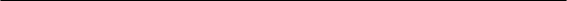 CALL MEETING TO ORDER Meeting called to order at 11:02        2. ASCERTAINMENT OF QUORUM Roll CallDirector of student organizations Danny EscobarSenator Shehrazad BarrajSenator Simran SinghBCSGA Advisor Nicole AlvarezA majority quorum was established therefore a Bona fide meeting took place.  3. CORRECTIONS TO THE MINUTES The Body will discuss and correct minutes from previous meetings.  The Body approved the minutes from the meeting held on 07/2/2021.4. PUBLIC COMMENT This segment of the meeting is reserved for personsdesiring to address the Body on any matter of concernthat is not stated on the agenda. A time limit of three (3) minutes per speaker and fifteen (15) minutes per topic shall be observed. The law does not permit any action to be taken, nor extended discussion of any items noton the agenda. The Body may briefly respond to statements made or questions posed, however, for further information, please contact the BCSGA Vice President for the item of discussion to be placed on a future agenda. (Brown Act §54954.3) No Public comment5. REPORTS OF THE ASSOCIATION The chair shall recognize any of icer of the association,including the BCSGA Advisor, to of er a report on of icial activities since the previous meeting and make any summary announcements deemed necessary for no longer than three minutes, save the advisor, who has infinite time. a. Director of Student Organizations, Daniel Escobar- Nothing to reportb. BCSGA Advisor, Nicole Alvarez - Nothing to report6. NEW BUSINESS Items listed have not already been discussed once and thus are considered for approval by the Body. a. Discussion on Student Org registrationb. Enhance social media channels presence.7. ANNOUNCEMENTS The Chair shall recognize in turn BCSGA Of icers requesting the floor for a period not to exceed one minute.          8. ADJOURNMENT  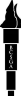 The meeting was adjourned at 11:08Agendas are posted seventy-two (72) hours, before the meetings commences in accordance with the Ralph M. Brown Act. Agendas are posted at the Bakersfield College Campus Center and online at www.bakersfieldcollege.edu/bcsga. Action items may be taken out of the order to be presented at the discretion of the Chair.BCSGA supports providing equal access to all programs for people with disabilities. Reasonable ef orts will be made to provide accommodations to people with disabilities attending the meeting. If you would like to request a copy of any of thaegenda items or supporting materials listed, please contact Of ice of Student Life at (661) 395-4355 or email studentlife@bakersfieldcollege.edu.